AD VALOREM TAX EXEMPTION APPLICATION 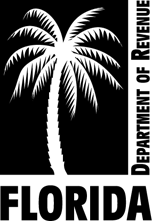 AND RETURN FOR PROPRIETARY CONTINUING CARE FACILITYSection 196.1977,  StatutesThis application is for use by certified continuing care facilities that are not qualified for exemption as a nonprofit home for the aged to apply for an ad valorem tax exemption, as provided in section (s.) 196.1977, Florida Statutes (F.S.). This completed application, including all required attachments, must be filed with the county property appraiser on or before March 1 of the current tax year.INSTRUCTIONSINDIVIDUAL AFFIDAVIT FOR Ad Valorem Tax Exemption proprietAry Continuing care facilitySection 196.1977, F.S.NOTICE TO RESIDENTThis facility must tell you how much they will save in taxes from this exemption. The facility must lower your maintenance fee by the full amount. They must lower your fee every month, or lower your fee one time for the entire year. Any person who knowingly and willfully gives false information to claim homestead exemption is guilty of a misdemeanor of the first degree, punishable by imprisonment up to 1 year or a fine up to $ 5,000, or both. (see Section 196.131(2), F.S.)Applicant nameApplicant nameApplicant nameFacility nameFacility nameMailing addressMailing addressPhysical address, if differentPhysical address, if differentBusiness phoneBusiness phoneCounty where property is locatedCounty where property is locatedCounty where property is locatedParcel identification or legal description  Parcel identification or legal description  Parcel identification or legal description  Parcel identification or legal description  On January 1 of the current year, did the applicant hold a valid Certificate of Authority as a Continuing Care Provider, certified by the Florida Office of Insurance Regulation  under Chapter 651, F.S.?   Yes    No	If yes, attach a copy of the certification.On January 1 of the current year, did the applicant hold a valid Certificate of Authority as a Continuing Care Provider, certified by the Florida Office of Insurance Regulation  under Chapter 651, F.S.?   Yes    No	If yes, attach a copy of the certification.On January 1 of the current year, did the applicant hold a valid Certificate of Authority as a Continuing Care Provider, certified by the Florida Office of Insurance Regulation  under Chapter 651, F.S.?   Yes    No	If yes, attach a copy of the certification.On January 1 of the current year, did the applicant hold a valid Certificate of Authority as a Continuing Care Provider, certified by the Florida Office of Insurance Regulation  under Chapter 651, F.S.?   Yes    No	If yes, attach a copy of the certification.On January 1 of the current year, did the applicant hold a valid Certificate of Authority as a Continuing Care Provider, certified by the Florida Office of Insurance Regulation  under Chapter 651, F.S.?   Yes    No	If yes, attach a copy of the certification.On January 1 of the current year, did the applicant hold a valid Certificate of Authority as a Continuing Care Provider, certified by the Florida Office of Insurance Regulation  under Chapter 651, F.S.?   Yes    No	If yes, attach a copy of the certification.On January 1 of the current year, did the applicant hold a valid Certificate of Authority as a Continuing Care Provider, certified by the Florida Office of Insurance Regulation  under Chapter 651, F.S.?   Yes    No	If yes, attach a copy of the certification.On January 1 of the current year, did the applicant hold a valid Certificate of Authority as a Continuing Care Provider, certified by the Florida Office of Insurance Regulation  under Chapter 651, F.S.?   Yes    No	If yes, attach a copy of the certification.On January 1 of the current year, did the applicant hold a valid Certificate of Authority as a Continuing Care Provider, certified by the Florida Office of Insurance Regulation  under Chapter 651, F.S.?   Yes    No	If yes, attach a copy of the certification.On January 1 of the current year, did the applicant hold a valid Certificate of Authority as a Continuing Care Provider, certified by the Florida Office of Insurance Regulation  under Chapter 651, F.S.?   Yes    No	If yes, attach a copy of the certification.On January 1 of the current year, did the applicant hold a valid Certificate of Authority as a Continuing Care Provider, certified by the Florida Office of Insurance Regulation  under Chapter 651, F.S.?   Yes    No	If yes, attach a copy of the certification.On January 1 of the current year, did the applicant hold a valid Certificate of Authority as a Continuing Care Provider, certified by the Florida Office of Insurance Regulation  under Chapter 651, F.S.?   Yes    No	If yes, attach a copy of the certification.On January 1 of the current year, did the applicant hold a valid Certificate of Authority as a Continuing Care Provider, certified by the Florida Office of Insurance Regulation  under Chapter 651, F.S.?   Yes    No	If yes, attach a copy of the certification.Is the applicant qualified for an exemption under s. 196.1975, F.S., as a nonprofit home for the aged or other ad valorem tax exemption?     Yes    NoIs the applicant qualified for an exemption under s. 196.1975, F.S., as a nonprofit home for the aged or other ad valorem tax exemption?     Yes    NoIs the applicant qualified for an exemption under s. 196.1975, F.S., as a nonprofit home for the aged or other ad valorem tax exemption?     Yes    NoIs the applicant qualified for an exemption under s. 196.1975, F.S., as a nonprofit home for the aged or other ad valorem tax exemption?     Yes    NoIs the applicant qualified for an exemption under s. 196.1975, F.S., as a nonprofit home for the aged or other ad valorem tax exemption?     Yes    NoIs the applicant qualified for an exemption under s. 196.1975, F.S., as a nonprofit home for the aged or other ad valorem tax exemption?     Yes    NoIs the applicant qualified for an exemption under s. 196.1975, F.S., as a nonprofit home for the aged or other ad valorem tax exemption?     Yes    NoIs the applicant qualified for an exemption under s. 196.1975, F.S., as a nonprofit home for the aged or other ad valorem tax exemption?     Yes    NoIs the applicant qualified for an exemption under s. 196.1975, F.S., as a nonprofit home for the aged or other ad valorem tax exemption?     Yes    NoIs the applicant qualified for an exemption under s. 196.1975, F.S., as a nonprofit home for the aged or other ad valorem tax exemption?     Yes    NoIs the applicant qualified for an exemption under s. 196.1975, F.S., as a nonprofit home for the aged or other ad valorem tax exemption?     Yes    NoIs the applicant qualified for an exemption under s. 196.1975, F.S., as a nonprofit home for the aged or other ad valorem tax exemption?     Yes    NoIs the applicant qualified for an exemption under s. 196.1975, F.S., as a nonprofit home for the aged or other ad valorem tax exemption?     Yes    NoOn January 1 of the current year, the number of units and apartments that qualify for $25,000 exemption under s. 196.1977(1) and (2), F.S.On January 1 of the current year, the number of units and apartments that qualify for $25,000 exemption under s. 196.1977(1) and (2), F.S.On January 1 of the current year, the number of units and apartments that qualify for $25,000 exemption under s. 196.1977(1) and (2), F.S.On January 1 of the current year, the number of units and apartments that qualify for $25,000 exemption under s. 196.1977(1) and (2), F.S.On January 1 of the current year, the number of units and apartments that qualify for $25,000 exemption under s. 196.1977(1) and (2), F.S.On January 1 of the current year, the number of units and apartments that qualify for $25,000 exemption under s. 196.1977(1) and (2), F.S.On January 1 of the current year, the number of units and apartments that qualify for $25,000 exemption under s. 196.1977(1) and (2), F.S.On January 1 of the current year, the number of units and apartments that qualify for $25,000 exemption under s. 196.1977(1) and (2), F.S.On January 1 of the current year, the number of units and apartments that qualify for $25,000 exemption under s. 196.1977(1) and (2), F.S.On January 1 of the current year, the number of units and apartments that qualify for $25,000 exemption under s. 196.1977(1) and (2), F.S.On January 1 of the current year, the number of units and apartments in the facilityOn January 1 of the current year, the number of units and apartments in the facilityOn January 1 of the current year, the number of units and apartments in the facilityOn January 1 of the current year, the number of units and apartments in the facilityOn January 1 of the current year, the number of units and apartments in the facilityOn January 1 of the current year, the number of units and apartments in the facilityOn January 1 of the current year, the number of units and apartments in the facilityOn January 1 of the current year, the number of units and apartments in the facilityOn January 1 of the current year, the number of units and apartments in the facilityOn January 1 of the current year, the number of units and apartments in the facility  I have included an affidavit for each eligible resident of a qualified unit or apartment.  I have included an affidavit for each eligible resident of a qualified unit or apartment.  I have included an affidavit for each eligible resident of a qualified unit or apartment.  I have included an affidavit for each eligible resident of a qualified unit or apartment.  I have included an affidavit for each eligible resident of a qualified unit or apartment.  I have included an affidavit for each eligible resident of a qualified unit or apartment.  I have included an affidavit for each eligible resident of a qualified unit or apartment.  I have included an affidavit for each eligible resident of a qualified unit or apartment.  I have included an affidavit for each eligible resident of a qualified unit or apartment.  I have included an affidavit for each eligible resident of a qualified unit or apartment.  I have included an affidavit for each eligible resident of a qualified unit or apartment.  I have included an affidavit for each eligible resident of a qualified unit or apartment.  I have included an affidavit for each eligible resident of a qualified unit or apartment.I understand as owner, I must disclose to a qualified resident the amount of the benefit and how he or she will receive it. I affirm the resident will receive the full benefit from this exemption in either an annual or monthly credit to his or her unit’s monthly maintenance fee. If a resident later qualifies for the exemption, I will disclose the same information.I certify all information on this application, including any attachments, is true, correct, and in effect on January 1 of the tax year.I understand as owner, I must disclose to a qualified resident the amount of the benefit and how he or she will receive it. I affirm the resident will receive the full benefit from this exemption in either an annual or monthly credit to his or her unit’s monthly maintenance fee. If a resident later qualifies for the exemption, I will disclose the same information.I certify all information on this application, including any attachments, is true, correct, and in effect on January 1 of the tax year.I understand as owner, I must disclose to a qualified resident the amount of the benefit and how he or she will receive it. I affirm the resident will receive the full benefit from this exemption in either an annual or monthly credit to his or her unit’s monthly maintenance fee. If a resident later qualifies for the exemption, I will disclose the same information.I certify all information on this application, including any attachments, is true, correct, and in effect on January 1 of the tax year.I understand as owner, I must disclose to a qualified resident the amount of the benefit and how he or she will receive it. I affirm the resident will receive the full benefit from this exemption in either an annual or monthly credit to his or her unit’s monthly maintenance fee. If a resident later qualifies for the exemption, I will disclose the same information.I certify all information on this application, including any attachments, is true, correct, and in effect on January 1 of the tax year.I understand as owner, I must disclose to a qualified resident the amount of the benefit and how he or she will receive it. I affirm the resident will receive the full benefit from this exemption in either an annual or monthly credit to his or her unit’s monthly maintenance fee. If a resident later qualifies for the exemption, I will disclose the same information.I certify all information on this application, including any attachments, is true, correct, and in effect on January 1 of the tax year.I understand as owner, I must disclose to a qualified resident the amount of the benefit and how he or she will receive it. I affirm the resident will receive the full benefit from this exemption in either an annual or monthly credit to his or her unit’s monthly maintenance fee. If a resident later qualifies for the exemption, I will disclose the same information.I certify all information on this application, including any attachments, is true, correct, and in effect on January 1 of the tax year.I understand as owner, I must disclose to a qualified resident the amount of the benefit and how he or she will receive it. I affirm the resident will receive the full benefit from this exemption in either an annual or monthly credit to his or her unit’s monthly maintenance fee. If a resident later qualifies for the exemption, I will disclose the same information.I certify all information on this application, including any attachments, is true, correct, and in effect on January 1 of the tax year.I understand as owner, I must disclose to a qualified resident the amount of the benefit and how he or she will receive it. I affirm the resident will receive the full benefit from this exemption in either an annual or monthly credit to his or her unit’s monthly maintenance fee. If a resident later qualifies for the exemption, I will disclose the same information.I certify all information on this application, including any attachments, is true, correct, and in effect on January 1 of the tax year.I understand as owner, I must disclose to a qualified resident the amount of the benefit and how he or she will receive it. I affirm the resident will receive the full benefit from this exemption in either an annual or monthly credit to his or her unit’s monthly maintenance fee. If a resident later qualifies for the exemption, I will disclose the same information.I certify all information on this application, including any attachments, is true, correct, and in effect on January 1 of the tax year.I understand as owner, I must disclose to a qualified resident the amount of the benefit and how he or she will receive it. I affirm the resident will receive the full benefit from this exemption in either an annual or monthly credit to his or her unit’s monthly maintenance fee. If a resident later qualifies for the exemption, I will disclose the same information.I certify all information on this application, including any attachments, is true, correct, and in effect on January 1 of the tax year.I understand as owner, I must disclose to a qualified resident the amount of the benefit and how he or she will receive it. I affirm the resident will receive the full benefit from this exemption in either an annual or monthly credit to his or her unit’s monthly maintenance fee. If a resident later qualifies for the exemption, I will disclose the same information.I certify all information on this application, including any attachments, is true, correct, and in effect on January 1 of the tax year.I understand as owner, I must disclose to a qualified resident the amount of the benefit and how he or she will receive it. I affirm the resident will receive the full benefit from this exemption in either an annual or monthly credit to his or her unit’s monthly maintenance fee. If a resident later qualifies for the exemption, I will disclose the same information.I certify all information on this application, including any attachments, is true, correct, and in effect on January 1 of the tax year.I understand as owner, I must disclose to a qualified resident the amount of the benefit and how he or she will receive it. I affirm the resident will receive the full benefit from this exemption in either an annual or monthly credit to his or her unit’s monthly maintenance fee. If a resident later qualifies for the exemption, I will disclose the same information.I certify all information on this application, including any attachments, is true, correct, and in effect on January 1 of the tax year.SignatureSignatureSignatureSignaturePrint namePrint namePrint nameDateTitleTitleTitleTitleTo apply for this exemption, a proprietary continuing care facility must: be certified under Chapter 651, F.S. not qualify for an exemption under section 196.1975, F.S., or similar exemption, on January 1 of the year applied for.For each qualifying unit or apartment, on January 1 the resident must: hold a continuing care contract under Chapter 651, F.S. reside in and make the unit his or her permanent home not be eligible for any other homestead exemption file an affidavit with the facility. Include an affidavit (sample on page 2) for each qualifying residents with this application.Completed by each residentCompleted by each residentCompleted by each residentResident name      	__     Tax Year 20  Tax Year 20  Facility name       	  Unit number      Facility name       	  Unit number      Facility name       	  Unit number      On January 1 of the current year, did you live in this unit or apartment and consider it your permanent home?On January 1 of the current year, did you live in this unit or apartment and consider it your permanent home? Yes 	 NoDo you have a continuing care contract as defined in Chapter 651, F.S.?Do you have a continuing care contract as defined in Chapter 651, F.S.? Yes	 NoHave you claimed homestead exemption on any other property for the current year?Have you claimed homestead exemption on any other property for the current year? Yes 	 No Under penalties of perjury, I declare that I have read the foregoing Affidavit, and that the facts stated in it are true. Under penalties of perjury, I declare that I have read the foregoing Affidavit, and that the facts stated in it are true. Under penalties of perjury, I declare that I have read the foregoing Affidavit, and that the facts stated in it are true. Under penalties of perjury, I declare that I have read the foregoing Affidavit, and that the facts stated in it are true. Under penalties of perjury, I declare that I have read the foregoing Affidavit, and that the facts stated in it are true. Signature, residentSignature, residentDateDateDate